Educational Trip to Daragaon in the District of BaksaOrganised by: Department of English and EconomicsDate: 2nd January, 2021Today, on 2nd January, 2021, the honours students of both the department of English and Economics are taken to Daragaon located in the district of Baksa under the guideship of Dr. Chandan Kalita, Asstt. Professor in the department of English and Dr. Nandita goswami, Gitanjali Goswami and Suranjan Patowary,  Assistant Professor in the Department of Economics. Daragaon is a beautiful spot located on the border area of Assam and Bhutan and this spot of exquisite natural beauty is basically famous for natural herbs and medicinal plants. Every year a good number of tourists visit this paragon of beauty and the entire area is covered with big trees like Sal, teak and a beautiful stream is running through the area creating melodious sound.	The aim of the educational trip is to give a glimpse of how nature and natural surroundings influence man thereby providing mental peace and happiness. The main theme of the tour is “Impact of Nature on the personality of man”. 26 numbers of students of both the department participate in this programme and everyone of them expresses their gratitude to their guides who lead them and explain the different facet of nature and its surroundings.	On reaching the spot the students are divided into four groups and each group is guided by an assistant professor who inspires them to look into the flaura and fauna of nature. The guide explain to the students how William Wordsworth, the English Romantic poet and Raghunath Choudhury, a noted assamese poet found pleasure and satisfaction in the midst of nature. The students are also informed that for Wordswoth Nature was a ‘friend, philosopher and guide” and it can shape and mould the personality of human beings.	The group of teachers and students spent at least 6 hours in the midst of nature. They take lunch at about 2-30 P.M. and returned from the place at 3-30 P.M. It is a successful educational trip giving new source of thought and the students are really inspired.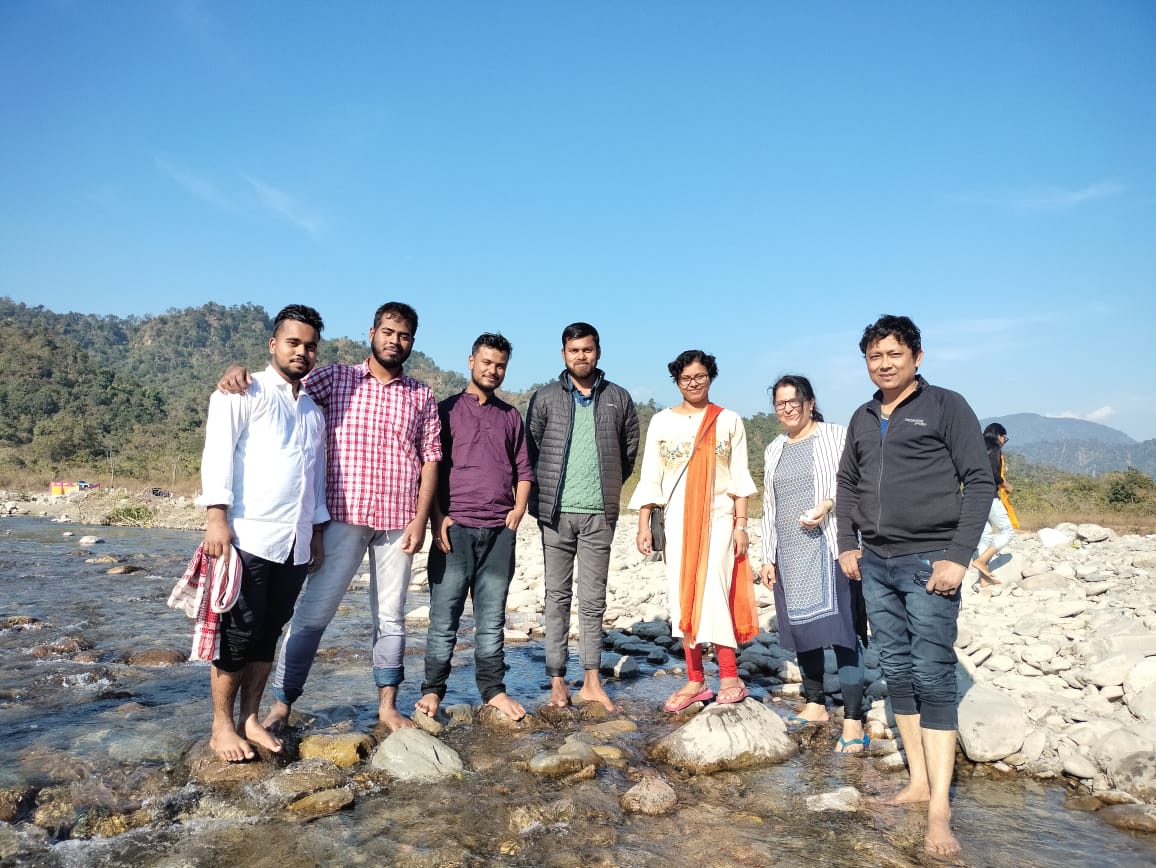 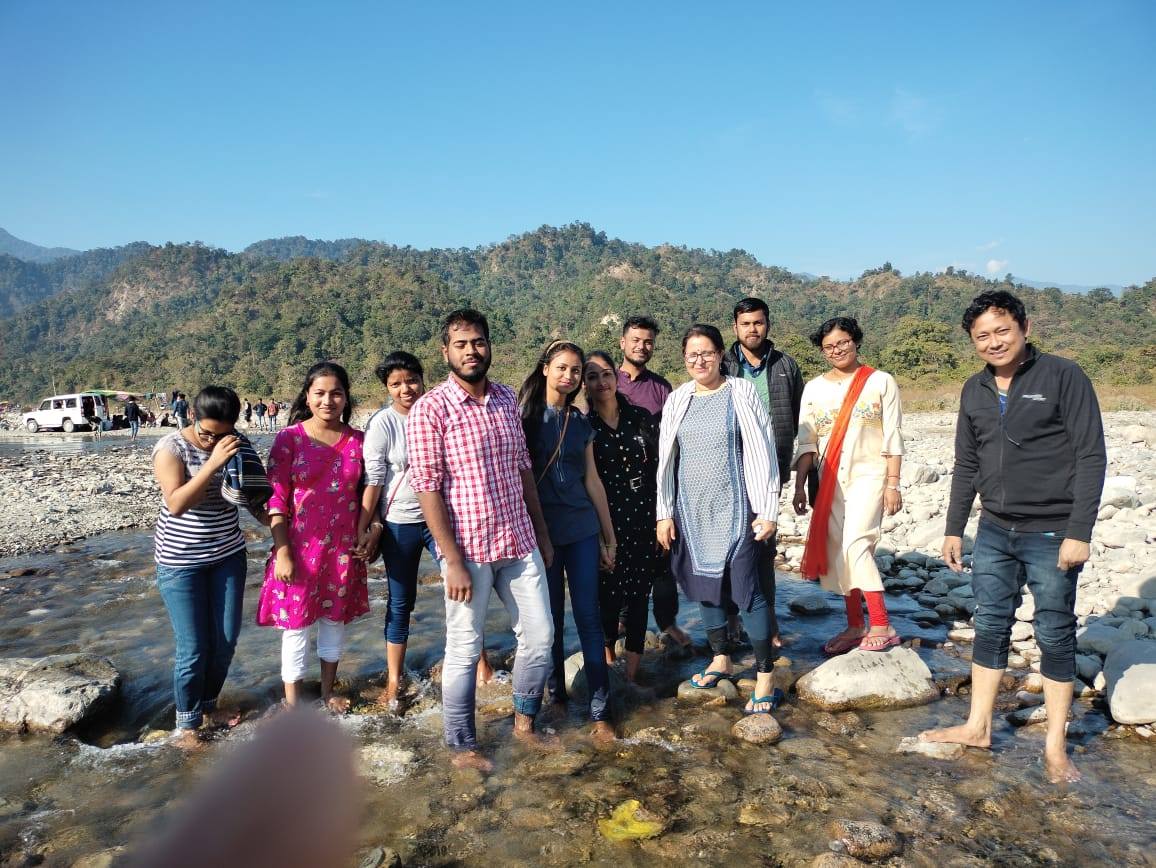 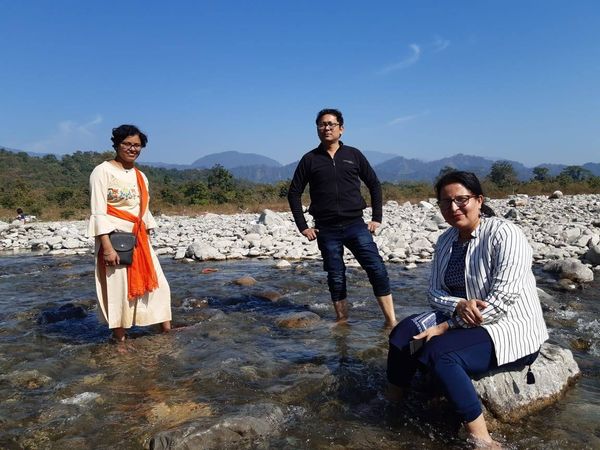 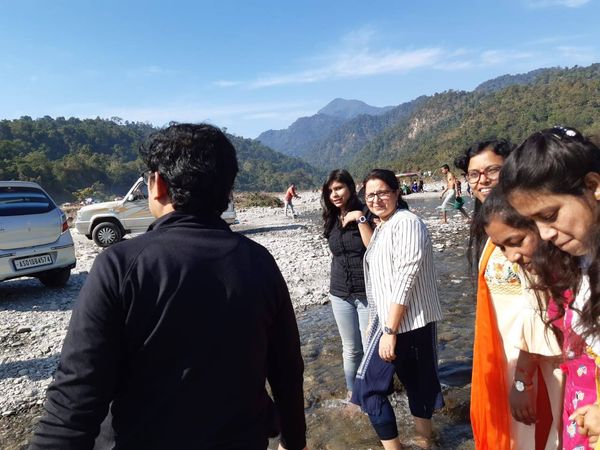 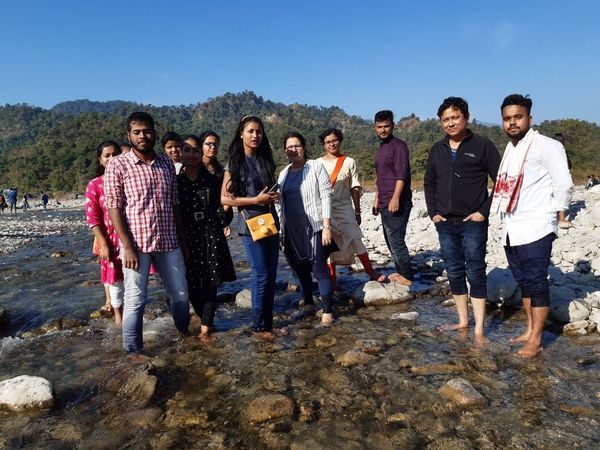 